    Ajuste de Matrícula, Período Letivo 2020.2, na(s) seguinte(s) disciplina(s):Data: ____/____/___ASSINATURA: _________________________________________________________REQUERIMENTO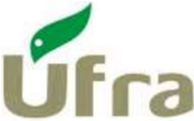 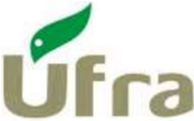 REQUERIMENTOREQUERIMENTON° MATRÍCULANOMESEMESTREE-MAIL:E-MAIL:E-MAIL:Nº DE TELEFONE: Nº DE TELEFONE: Nº DE TELEFONE: (  ) Agronomia  (  ) Eng. Florestal   (  ) C. Biológicas  (  ) Sis. de Informação (   ) Lic. Em ComputaçãoCÓDIGODISCIPLINAMARQUE A OPÇÃOOBSERVAÇÃO(  ) matricular(  ) excluir(  ) alterar turma(  ) matricular(  ) excluir(  ) alterar turma(  ) matricular(  ) excluir(  ) alterar turma(  ) matricular(  ) excluir(  ) alterar turma